СОВЕТ ДЕПУТАТОВ ГОРОДА НОВОСИБИРСКА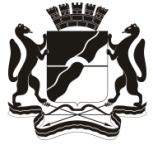 РЕШЕНИЕВ соответствии с Градостроительным кодексом Российской Федерации, Федеральным законом от 06.10.2003 № 131-ФЗ «Об общих принципах организации местного самоуправления в Российской Федерации», руководствуясь Уставом города Новосибирска, Совет депутатов города Новосибирска РЕШИЛ:1. Внести в Генеральный план города Новосибирска, утвержденный решением Совета депутатов города Новосибирска от 26.12.2007 № 824 (в редакции решений Совета депутатов города Новосибирска от 26.06.2008 № 1020, от 17.02.2009 № 1144), изменения в части отображения границ населенного пункта города Новосибирска, расположенного в границах муниципального образования города Новосибирска, исключив из населенного пункта города Новосибирска земельные участки с кадастровыми номерами 54:35:013125:4, 54:35:013125:6, 54:35:013125:11 общей площадью 597614 кв. м, находящиеся в муниципальной собственности города Новосибирска, с изменением категории земель в границах указанных земельных участков с категории «земли населенных пунктов» на категорию «земли промышленности, энергетики, транспорта, связи, радиовещания, телевидения, информатики, земли для обеспечения космической деятельности, земли обороны, безопасности и земли иного специального назначения» согласно приложению 31 в редакции приложения к настоящему решению.2. Решение вступает в силу на следующий день после его официального опубликования.3. Контроль за исполнением решения возложить на постоянную комиссию Совета депутатов города Новосибирска по градостроительству.От 25.04.2018г. Новосибирск№ 597О внесении изменений в Генеральный план города Новосибирска, утвержденный решением Совета депутатов города Новосибирска от 26.12.2007 № 824Председатель Совета депутатовгорода НовосибирскаМэр города НовосибирскаД. В. АсанцевА. Е. Локоть